Publicado en España el 22/02/2021 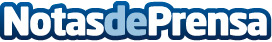 Código de Buenas Prácticas, un salvavidas para la vivienda"No puedo pagar mi hipoteca" es una de las frases más escuchadas últimamente. Muchas familias tienen dificultades para afrontar su hipoteca. Los profesionales de Aliter Abogados hablan del Código de Buenas Prácticas; una serie de medidas de protección dirigidas a deudores hipotecarios, y avalistas, que tienen como finalidad apaciguar la situación económica de aquellas familias con dificultades para pagar la cuota de su hipotecaDatos de contacto:Amparo Trinidad622229429Nota de prensa publicada en: https://www.notasdeprensa.es/codigo-de-buenas-practicas-un-salvavidas-para Categorias: Nacional Derecho Inmobiliaria Finanzas http://www.notasdeprensa.es